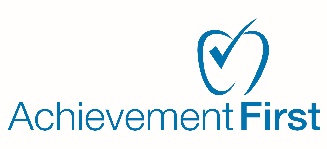 Team reflection, description and staffingTeam name: _____________________________Reflecting on 2015-16 (1-3 pages per team)Please include a chart of all your key goals from your current FCP.What do you see as the most important bright spots of the year? What did you win on? What data (NSRC, org health, NS survey, other) supports that? How will you maintain momentum or even enhance these areas? Prioritize these in order of importance.What are the main challenges you experienced? Where did you not win? What data (NSRC, org health, NS survey, other) supports that? What will we do to mitigate against these challenges in the future? Prioritize these in order of importance.What are the most significant changes you think you need to make next year?  These can either be areas for significant improvement or new initiatives in response to challenges or opportunities. Please include specific actions you plan to take.Key Questions for Dacia / Doug (1/2 to 1 page per team). Please bring 1-2 questions or issues that you particularly want co-CEO input on such as:Any changes in scope of service you’d like to make as a team (you should prioritize discussing this if you do have proposed changes you’d like to make)Your biggest challenge as a teamAn area where you think your current tactics are weaker than you would likeInclude your draft thinking or what the high-level options are.Team description and staffingWhat is the team’s “charge” (in five sentences or less)? What is the work you are uniquely leading for the organization? Be ready by May to update your Many Minds team page with this information in the “About Us” section.What is the team’s organization chart? (1 page per team)Include a 1-page comparison of the 2015-16 org chart (top half of page) with the 2016-17 org chart (bottom half of the page). Please name changes made and the rationale for them. Be ready by May to update your Many Minds team page with this information in the “About Us” section. 2015-16                                             2016-17Detail on team members named in org chartGoalType of GoalMet/Not MetNotesName of team member2015-16 TitleKey roles and responsibilitiesWhat key goals and wins does this person own?